Relie les mots qui vont ensemble.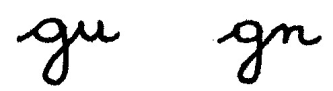 2- Complète avec           ou            .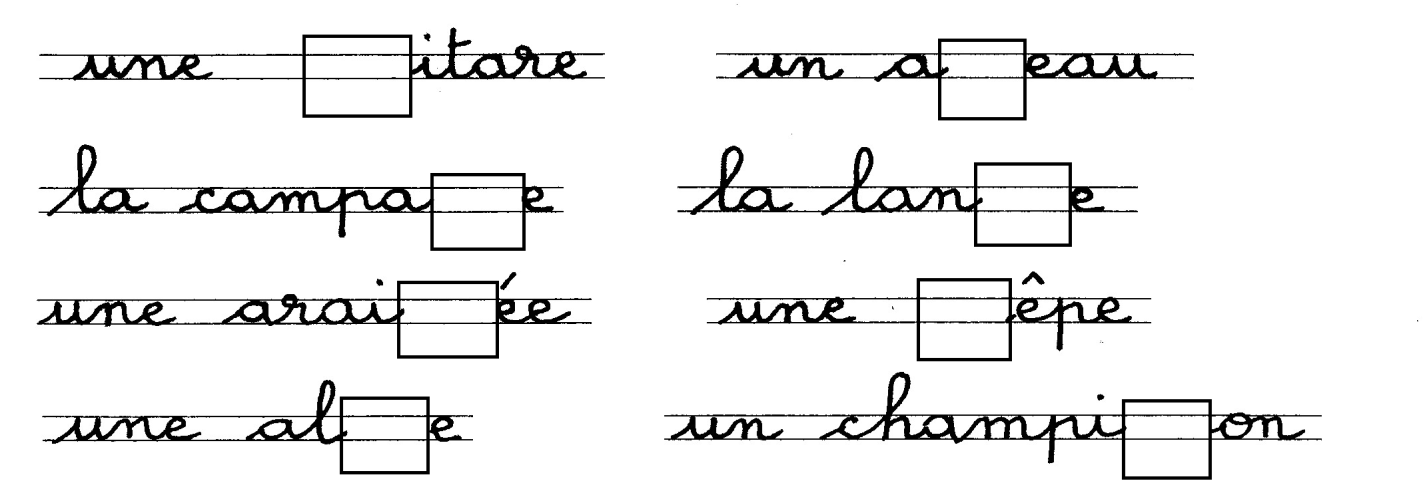 3- Choisis le mot parmi les deux proposés.4- Observe la signature du maître. Signe toi aussi dans la case.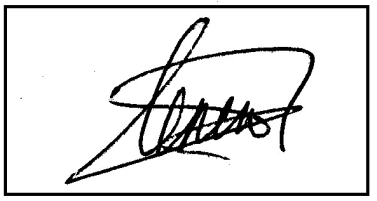 Il grignote.accompagnerElle gagne.grignoterIl accompagne.gagnerElle signe.soignerIl soigne.saignerIl saigne.s’éloignerElle s’éloigne.signerElle fait unElle fait unsingesignesingesignede la main.En tombant, elle seEn tombant, elle secognecoquecognecoquela tête.Il sepiègepeignepiègepeigneles cheveux.les cheveux.Écris entre leslignes !ligues !lignes !ligues !